Hague Agreement Concerning the International Registration of Industrial DesignsSyrian Arab Republic:  Reopening of the OfficeThe Directorate of Industrial and Commercial Property Protection (DCIP) of the Ministry of Internal Trade and Consumer Protection of the Syrian Arab Republic has informed the International Bureau of the World Intellectual Property Organization (WIPO) that it has been reopened to the public since June 1, 2020. For further information, users of the Hague System may visit the DCIP’s website at the following address:  http://www.dcip.gov.sy/, or contact the DCIP at the following e-mail address:  intreg@dcip.gov.sy.Information on measures adopted by the Intellectual Property Offices and legislative and regulatory measures implemented by WIPO Member States in response to the COVID-19 pandemic may also be found on the WIPO COVID-19 IP Policy Tracker webpage at the following address:  https://www.wipo.int/covid19-policy-tracker/#/covid19-policy-tracker/ipo-operations.June 10, 2020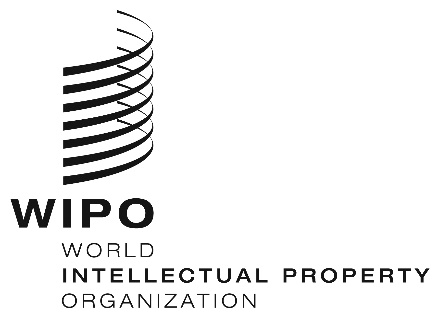 INFORMATION NOTICE NO. 24/2020INFORMATION NOTICE NO. 24/2020INFORMATION NOTICE NO. 24/2020